RECALL (slopes and y-intercepts)                                                                 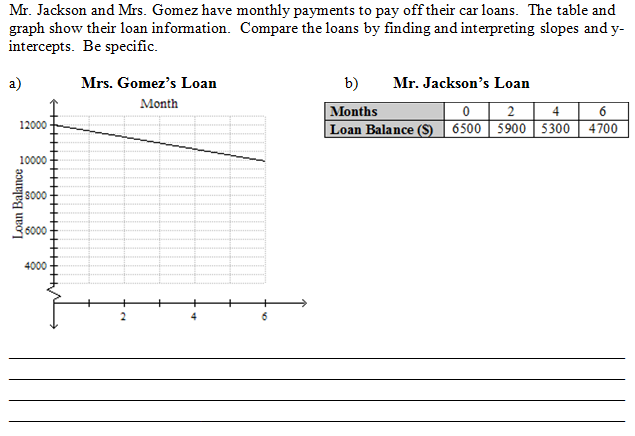 APPLY TO NEW SLOPE         a.k.a. 					                                          GIVEN A TABLE                             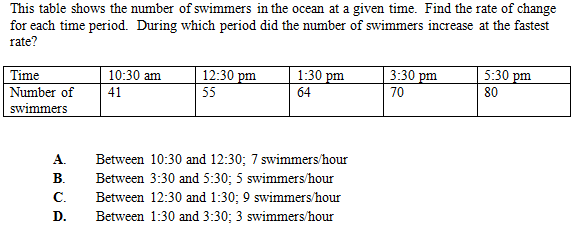 SLOPE        a.k.a. 					                                        GIVEN A GRAPH                           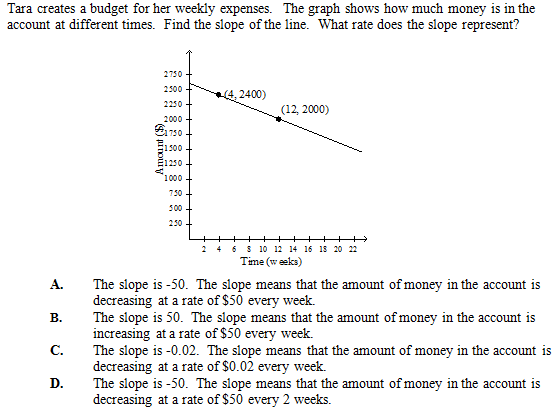 EXIT TICKET: Joe and Lena have monthly payments to pay off their college loans.  The table and graph show their loan information.  Compare the loans by finding their rate of change and initial values. Be specific.Joe’s Loan						Lena’s Loan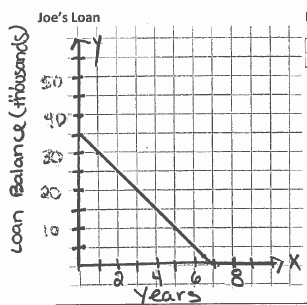 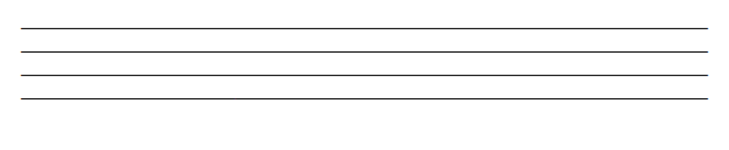 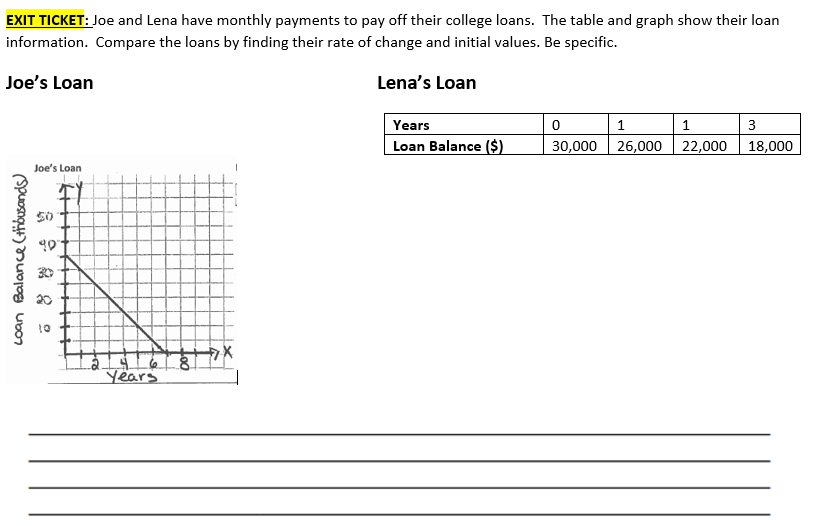 Years0113Loan Balance ($)30,00026,00022,00018,000